Minutes for the Grants CommitteeDate and Time:	Thursday, May 7, 2020; 12:30-1:30 pmLocation: 		Blackboard CollaboratePresiding:			Vyacheslav DushenkovPresent:  			Vyacheslav Dushenkov, Thomas Beachdel, Kelvin Pineda, Kelba Sosa, Catherine Hilyard, Lusleidy Perez, Mohammad Sohel, Jennifer TangAbsent:   			Nancy Genova, Karin Lundberg, Koffi MoiseGuests: 			NoneMinutes Prepared by: 		Thomas Beachdel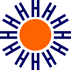 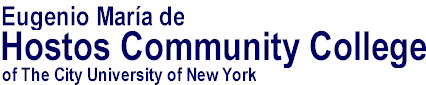 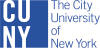 TOPICDISCUSSIONDECISION / ACTIONI. Call to OrderII. Committee MembershipIII. Vote on MinutesCommittee called to order at 12:49 pmStart meetingReview and approval of agendaVyacheslav Dushenkov:We are at the end of 3-year Senate cycle. Chairperson recommended all be reappointed.Review and approval of 03-04-20 minutesYes: 7No: 0Abstain: 1Yes: 8No: 0Abstain: 0Yes: 8No: 0Abstain: 0 IV. Status of Grants Application and AwardsKelba Sosa: Hostos awarded 12/20 PSC CUNY GrantsWorking on NIH Grant with Professor Elys Vasquez-Iscan (PI) Professor Ronette Shaw (Co-PI)Researching COVID grantsCUNY Central putting together Web page to helpRF working with the College on restrictions. Stop implemented on hiring student coordinators.No decision/actionV. Grants Office Adjustments to the COVID-19 RestrictionsThe office adjusted to the restrictions. Everything going ok.Hope is that we will still be able to bring in moneyVyacheslav Dushenkov:Hope extensions can be made for current grants.Kelba Sosa:Email out to RFNo decision/actionVI. Open Forum, Plans, Closing RemarksVII. Plans for Summer and fall semester. ​Motion to close meetingVyacheslav Dushenkov:We should be looking for social aspect grants for COVID.Vyacheslav Dushenkov:Ending current unit at end of semester, no activities are planned over summer, but I am availableReconvene in September. We expect the College leadership changes. In these uncertain times, we hope all stay safe and healthy.The meeting adjourned at 1:30 pm.No decision/actionYes: 8No: 0Abstain: 0